Certificate of AchievementThis Acknowledges ThatHas Successfully Completed The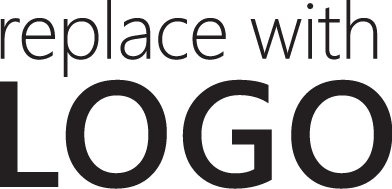 